Vorbildlich?! Sportstars und ihre WirkungArbeitsblätter zum HanisauLand-Thema „Sport und Politik“HintergrundGroße Sportveranstaltungen wie Europa- und Weltmeisterschaften rücken den Fußball und seine Stars einmal mehr in den Mittelpunkt der Aufmerksamkeit und der Medien. 85 Prozent der Deutschen erkennen in Spitzensportlerinnen und Spitzensportlern eine Vorbildfunktion. Auch für Kinder haben sie eine wichtige Vorbildfunktion: Die Idole von 6- bis 13-Jährigen stammen am häufigsten aus den Bereichen Film und Fernsehen sowie – insbesondere bei Jungen – aus dem Sport. Doch nicht alles, für das sie stehen, eignet sich zum Nacheifern – und nicht alle mediale Aufmerksamkeit entsteht allein durch ihre sportliche Leistung. In den Arbeitsblättern beschäftigen sich die Grundschülerinnen und -schüler mit dem Vorbild-Begriff. Sie lernen, welche große Wirkung Vorbilder haben können und erkennen, dass Sportlerinnen und Sportler sich in den Medien auch inszenieren und inszeniert werden, um ihre Bekanntheit zu steigern und beispielsweise Produkte zu verkaufen. Ziele sind die Förderung einer kritischen Wahrnehmung und der Medienkompetenz. KompetenzerwerbSachkompetenzDie Schülerinnen und Schüler …lernen, was Vorbilder sind und erkennen den Einfluss, den diese haben können. lernen Kriterien für die Einordnung von Vorbildern kennen.erweitern ihre Medienkompetenz und werden besonders hinsichtlich der Selbstinszenierung und Werbung von (Sport-)Stars sensibilisiert.MethodenkompetenzDie Schülerinnen und Schüler …arbeiten mit kindegerechten Quellen und entnehmen Texten zielgerichtet Informationen.arbeiten zielgerichtet Informationen aus einem Comic, Kindernachrichten und -kommentarspalten heraus.stellen eigene Arbeitsergebnisse dar und diskutieren sie.lernen, eine eigene Position zu vertreten.diskutieren die mediale Wirkung von Sportler/innen. UrteilskompetenzDie Schülerinnen und Schüler …reflektieren eigene Vorbilder und ihre Eigenschaften.reflektieren mediale Vorbilder, besonders aus dem Sport und lernen, ihre Botschaften   kritisch einzuordnen und zu bewerten.Vorbildlich! Oder nicht?Aufgabe 1: Meine Vorbilder 	
Wer sind deine Vorbilder? Kreuze die Antworten an, die zu dir passen. Du kannst mehrere Kreuze machen.O Du trägst gerne das Trikot eines Fußballspielers oder einer    Fußballspielerin.O Du möchtest sein wie ein Sportler oder eine Sportlerin.O Du bist Fan von einem Star aus Film, Fernsehen, Internet oder der    Musikwelt. O Du bewunderst den Mut deiner Geschwister.O Du möchtest gerne so schlau oder stark sein wie deine Eltern.O Es gibt Freunde und Freundinnen, Nachbarskinder oder andere Menschen     aus deinem Leben, die du toll findest und bewunderst.Das alles können Vorbilder sein. Vorbilder sind Menschen, die du bewunderst. Du möchtest so sein wie sie oder etwas so gut können wie sie. Vielleicht findest du auch etwas an ihnen oder etwas, das sie tun, besonders gut. Schreibe hier auf, welches dein größtes Vorbild ist und warum. Was kann dein Vorbild besonders gut? Welche Eigenschaften bewunderst du? 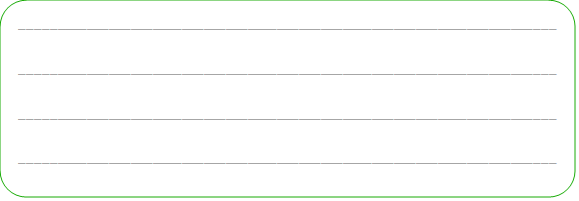 Besprich dein Ergebnis (leise) mit deinem Sitznachbarn oder deiner Sitznachbarin. Lest euch gegenseitig vor. Habt ihr ähnliche Vorbilder oder ganz verschiedene? Was haben sie gemeinsam?Aufgabe 2: Gutes VorbildLies die Geschichte unter dem Bild in den Duda-News Kindernachrichten. Hier siehst du, welche große Wirkung Vorbilder haben können. 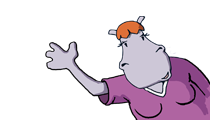 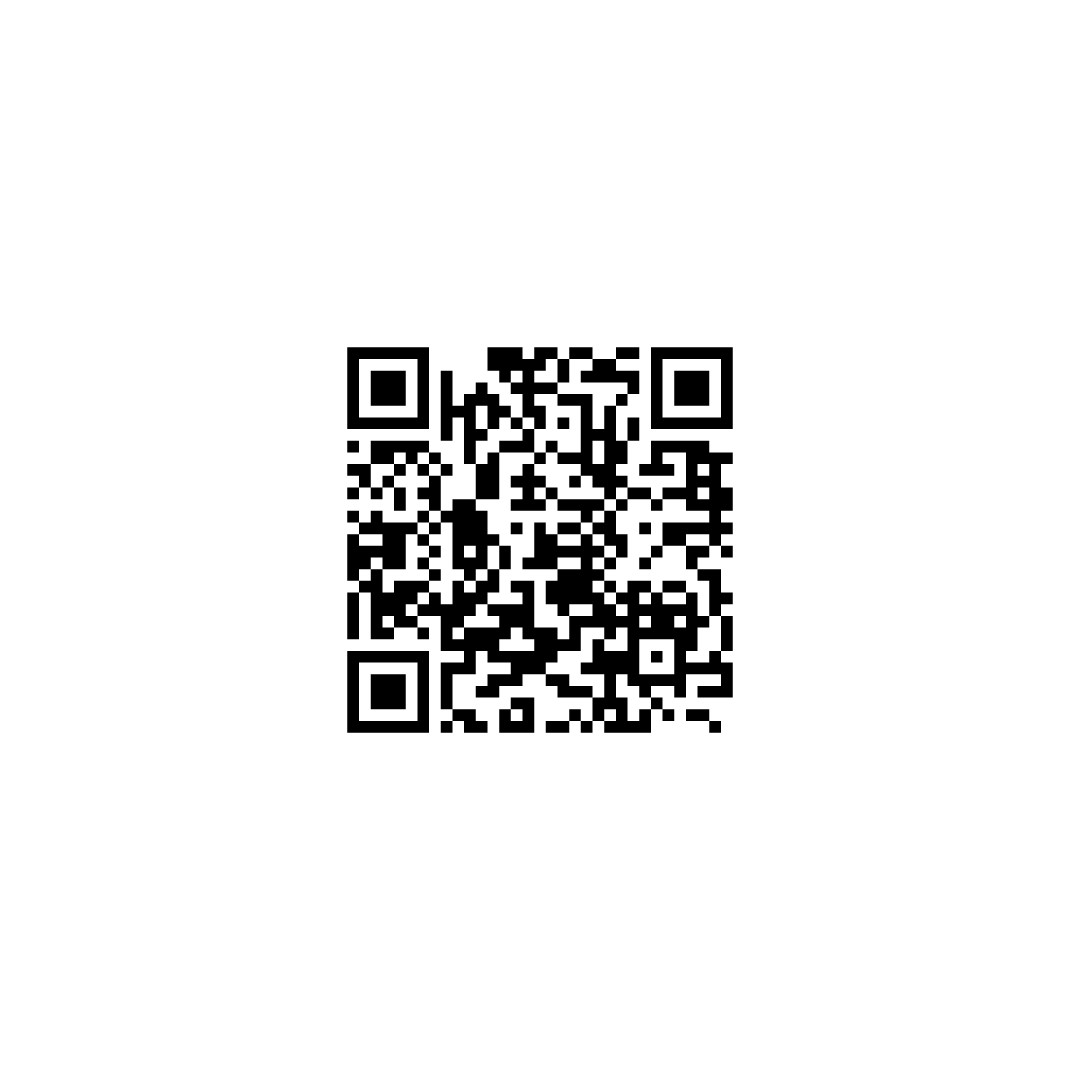 An was haben sich die Kinder in dem Artikel ein Vorbild genommen? Was hat das Vorbild bewirkt? Viele Menschen haben Vorbilder im Sport. In welchen Punkten können Sportlerinnen und Sportler gute Vorbilder sein? Kreuze an. Du kannst mehrere Kreuze machen. Fallen dir noch weitere Punkte ein?O FairnessO Ausdauer und DurchhaltevermögenO die Marke der Sportkleidung O DisziplinO sich nicht entmutigen lassenO die richtige Turnschuh-MarkeO TeamgeistO VitamintablettenO Gegner einschüchternO _________________________________Aufgabe 3: Internet-Star Ella WutzInfluencer sind Menschen, die in sozialen Netzwerken sehr viele Menschen erreichen. Influencerin Ella Wutz aus den HanisauLand Comics ist zwar keine Sportlerin, aber trotzdem für viele ein Vorbild. Lies dir die Comic-Folge „Ellas Schminktipps“ durch.  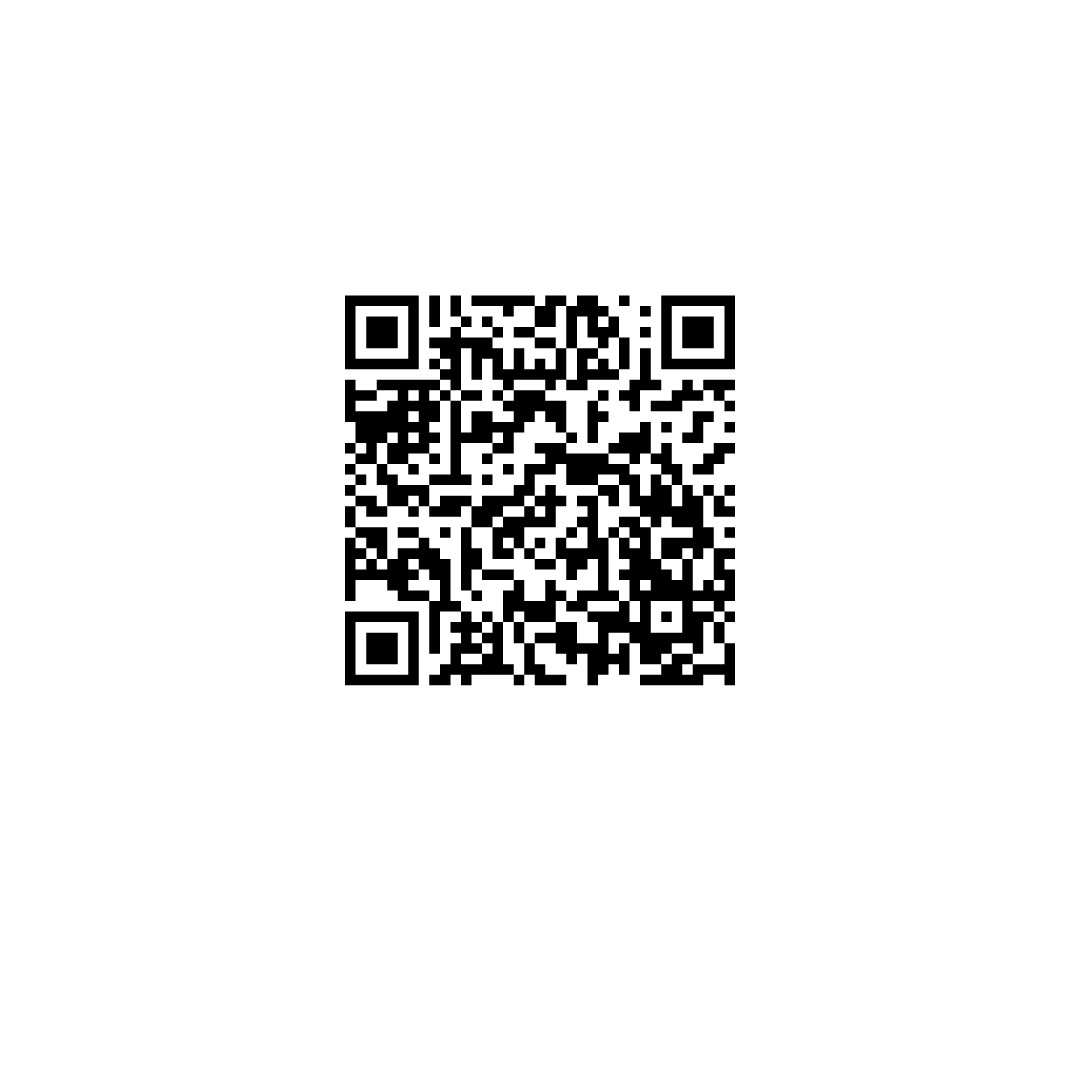 Was hat Ella Wutz davon, dass sie Schminktipps im Internet gibt?
Warum denken die Schulkinder, dass sie andauernd neue Schminke kaufen müssen?Wer verdient Geld an Ellas Schminktipps?Findet ihr, dass Ella Wutz ein gutes Vorbild ist? Sammelt Argumente dafür und dagegen. Kennst du Sportlerinnen oder Sportler, die in Fernsehen oder Internet Werbung für ein Produkt machen? Wenn ja, nenne ein Beispiel und schreibe auf, wie du es findest, wenn Sportlerinnen oder Sportler Werbung für Produkte machen. Aufgabe 4: Cristiano Ronaldo Den Fußballer Cristiano Ronaldo aus Portugal finden viele toll. Andere finden ihn blöd. Aber die meisten kennen ihn – auch wenn sie gar keine Fußballfans sind. Ronaldo ist nicht nur Sportler, sondern ein Star in Fernsehen und Internet und für viele ein Vorbild. 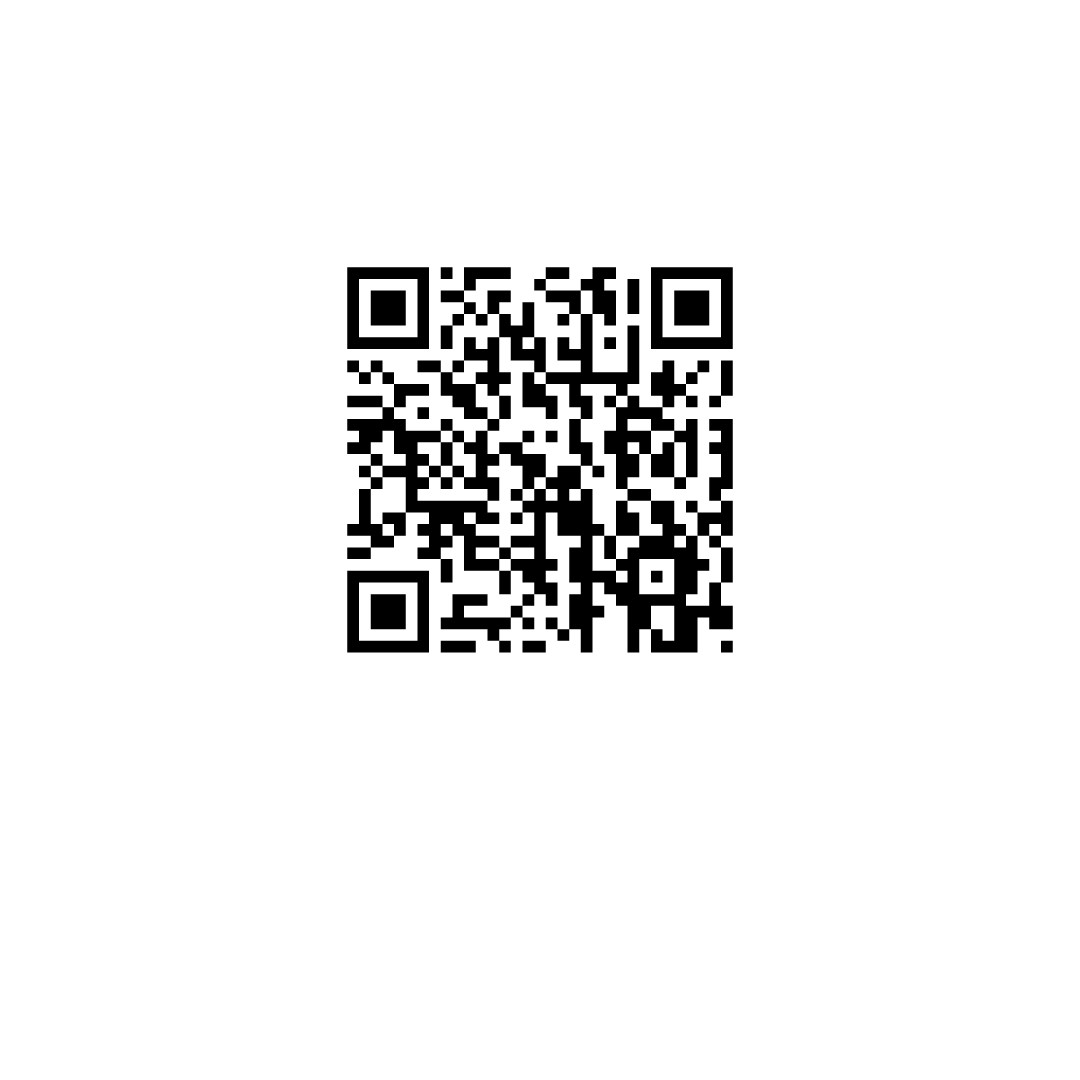 Lies dir die Kommentare auf der Radiofüchse-Seite durch. Was schreiben die meisten Kinder zu Ronaldo? Cristiano Ronaldo ist der Mensch mit den meisten Fans im Internet. Er ist auch der reichste Fußballspieler der Welt. Das hat er durch sein gutes Fußballspiel geschafft, aber auch durch viel Werbung und seine Aktivitäten in Sozialen Netzwerken. Findet ihr, Cristiano Ronaldo ist ein gutes Vorbild? Diskutiert in der Klasse darüber und tragt die Ergebnisse an der Tafel oder am Whiteboard zusammen.LösungsblattAufgabe 1a) Alle Antworten können richtig sein. 

b) Ein Vorbild ist jemand, der einem ein richtungsweisendes Bild vorgibt, eine Vorlage, jemand, der für einen ein gutes Bild abgibt, der etwas vormacht / vorlebt etc. / Individuelle Antworten.c) Individuelle Antworten.
Aufgabe 2a) an dem Mädchen aus Uganda beziehungsweise dessen Leistung und Erfolge b) sich anstrengenc) Das Vorbild hat bewirkt, dass sich die anderen Kinder (die den Film über das Vorbild gesehen haben) auch mehr angestrengt haben. / Das Vorbild hat Mut gemacht und gezeigt, dass man alles schaffen kann, wenn man sich nur anstrengt. O.ä.d) Nicht angekreuzt werden sollen:
- Die Marke der Sportkleidung- Die richtige Turnschuh-Marke- Vitamintabletten - Gegner einschüchtern
Die SuS sollen erkennen, dass nicht alles an ihren Vorbildern aus dem Sport zum unkritischen Nachahmen geeignet ist. Aufgabe 3Der animierte Comic bietet Kindern ab der 3. Klasse einen einfachen und unterhaltsamen Einstieg in verschiedene politische und gesellschaftliche Themen. Weitere Informationen dazu finden Sie hier unter: https://www.hanisauland.de/lehrer-innen/schule-ueber-hanisauland/lehrer-innen-arbeiten-mit-hanisauland/schule-arbeiten-mit-dem-comic.b) Ella Wutz bekommt Geld dafür / wird dafür bezahlt. c) Die Schulkinder wollen den Trends von Ella folgen. / Ella sagt, was Trend ist. / Wegen Ella denken sie, sie sind sonst altmodisch. / Wegen Ellas Trends lästern sonst die anderen Kinder über sie, wenn sie den Trends nicht folgen o.ä.d) Die Möhrenwaschanlage / die Möhrenfirma / die Firma, die (aus Abfall-Zutaten) die Schminke produziert o.äe) Pro-Argumente: Ella Wutz hat sich etwas aufgebaut, womit sie sich Geld dazu verdienen kann. / Sie zeigt, dass man als Mädchen/Frau erfolgreich mit einem Geschäft sein kann. / Sie erreicht viele Menschen. / Sie nutzt ihre Reichweite vielleicht auch für positive Botschaften. (o.ä.) Contra-Argumente: Ella Wutz macht in Wirklichkeit nur Werbung. / Ella Wutz will nur, dass man etwas kauft. / Sie ist kein Vorbild für gute Sachen. / Sie macht Werbung für ein Produkt, das aus Abfall-Zutaten gemacht ist. (o.ä.)f) Individuelle Antworten zur Bewertung von Werbeträgern und Werbeträgerinnen aus dem Sport.Aufgabe 4a) „Siiiiiuuuuuuu“ / Ronaldos Torjubel / Posing / seine Fußballleistung / sein Aussehen o.ä. werden in den Kommentaren auf der Radiofüchse-Seite thematisiert. Individuelle Bewertung der Kommentare, zum Beispiel, dass sein Fußballspiel eher eine untergeordnete Rolle spielt. Die Aufgabe soll den Denkanstoß für die anschließende Diskussion liefern und für die Inszenierung in den Medien sensibilisieren. b) Klassendiskussion über Ronaldos Medien- und Werbewirksamkeit: Ziel ist, zu erkennen, dass Sportlerinnen und Sportler sich in oder für Medien auch inszenieren („Siuuuuu“), dass sie mit Hilfe ihrer Bekanntheit nicht nur wertvolle Botschaften transportieren, sondern zum Beispiel Produkte verkaufen können (Werbe-Deals, Soziale Netzwerke).Von der Lehrkraft in die Diskussion einzubringende Hintergrundinformation: 
Cristiano Ronaldo gehört zu den erfolgreichsten Fußballspielern der Welt. Er ist vor allem bekannt für seine Torgefährlichkeit, seine Sprungkraft und seine gesunde Ernährung, Disziplin und harte Arbeit, auf der seine Fußballkarriere gründet. Ronaldo hat für Mannschaften wie Juventus Turin, Manchester United oder Real Madrid sowie für Portugal gespielt und bisher über 700 Tore erzielt.
Cristiano Ronaldo ist ein Meister der Selbstinszenierung – auf dem Platz und in den Sozialen Medien. Bekannt ist er zum Beispiel für ein langes Ritual vor Freistößen und seinen auffälligen Torjubel. In Sozialen Netzwerken ist Ronaldo weltweit die Person mit den meisten Followern (über 500 Millionen). Abgesehen von seinem hohen Gehalt verdient Ronaldo auch mit seiner eigenen Lifestyle-Marke »CR7«, Werbeverträgen und gesponserten Social-Media-Posts Summen im zweistelligen Millionenbereich. Er spendet hohe Summen für wohltätige Zwecke. Mögliche unterstützende Medien (Whiteboard) mit differenzierender Einordnung der Lehrkraft: 
Ronaldos Instagram-Profil, mit dem er seinen Bekanntheitsgrad steigert und Produkte verkauft:
https://www.instagram.com/cristiano/ Hier gibt es Beispiele dafür, wie er Werbung für andere Produkte und seine eigenen macht – und auch für seinen kamera- und publikumswirksamen Torjubel. ThemaVorbildlich?! Wie Sportstars wirkenFächerSachunterricht, Medienbildung, (Sport) Zielgruppe3.-4. Klasse Materialien4 Arbeitsblätter und 2 Lösungsblätter